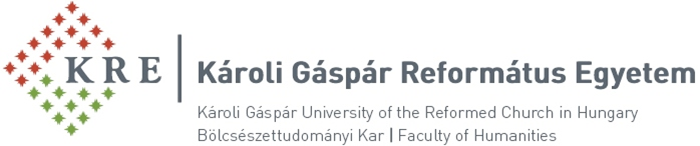 MEGRENDELŐA Károli Gáspár Református Egyetem Bölcsészettudományi Karán rendezvények tartásához*A megfelelő aláhúzandó!**A parkolás lehetősége az épület aktuális kapacitásának függvénye!Budapest, 2017. Főszervező		A rendezvényt az egyetem részéről engedélyezőA rendezvényre vonatkozó általános információkA rendezvényre vonatkozó általános információkA rendezvényre vonatkozó általános információkA rendezvény címeA rendezvény címeTípusa (pl. konferencia, workshop, promóció, kitelepülés)Típusa (pl. konferencia, workshop, promóció, kitelepülés)IdőpontjaIdőpontjaFőszervező Főszervező Társszervező (amennyiben van)Társszervező (amennyiben van)Kapcsolattartó neve/elérhetőségeiKapcsolattartó neve/elérhetőségeiA rendezvényre vonatkozó igényekA rendezvényre vonatkozó igényekA rendezvényre vonatkozó igényekAz igényelt helyiség(ek)Az igényelt férőhelyek számaA helyszín berendezésének módjaAz egyetem részéről igényelt technikai eszközökprojektor, mikrofon, hangszóró, pointer, laptop*projektor, mikrofon, hangszóró, pointer, laptop*Speciális igényekSpeciális igényekSpeciális igényekTechnikai személyzet Különleges energia igényParkolási lehetőség (rendszámok)**Különleges biztonsági intézkedések